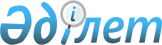 О внесении изменений и дополнений в решение Балхашского городского маслихата от 3 ноября 2023 года № 8/71 "Об утверждении Правил оказания социальной помощи, установления ее размеров и определения перечня отдельных категорий нуждающихся граждан"Решение Балхашского городского маслихата Карагандинской области от 29 марта 2024 года № 12/110. Зарегистрировано в Департаменте юстиции Карагандинской области 5 апреля 2024 года № 6586-09
      Балхашский городской маслихат РЕШИЛ:
      1. Внести в решение Балхашского городского маслихата от 3 ноября 2023 года № 8/71 "Об утверждении Правил оказания социальной помощи, установления ее размеров и определения перечня отдельных категорий нуждающихся граждан" (зарегистрировано в Реестре государственной регистрации нормативных правовых актов под № 6512-09) следующие изменения и дополнения:
      подпункт 8) пункта 6 главы 2 изложить в новой редакции:
      "8) к празднику День Республики – 25 октября:
      лицам с инвалидностью первой, второй, третьей группы и детям с инвалидностью в размере 20 000 тенге;";
      пункт 7 главы 2 изложить в новой редакции:
      "7. Лицам с инвалидностью первой группы, обеспеченным путевкой на санаторно-курортное лечение согласно индивидуальной программы абилитации и реабилитации через портал социальных услуг, либо в соответствии с законодательством Республики Казахстан о государственных закупках, совместно с сопровождающим лицом – не более семидесяти процентов от гарантированной суммы, предоставляемой в качестве возмещения стоимости санаторно-курортного лечения, определяемой уполномоченным органом в области социальной защиты населения.".
      пункт 8 главы 2 изложить в новой редакции:
      "8. Основаниями для отнесения граждан к категории нуждающихся являются:
      1) причинение ущерба гражданину (семье) либо его имуществу вследствие стихийного бедствия или пожара, в течении трех месяцев с момента возникновения данной ситуации, независимо от доходов лица (семьи), социальная помощь предоставляется в размере 100 (сто) месячных расчетных показателей, единовременно;
      2) наличие социально значимого заболевания "туберкулез" в период амбулаторного лечения, независимо от доходов лица (семьи), социальная помощь предоставляется в размере 5 (пять) месячных расчетных показателей, сроком до шести месяцев, ежемесячно;
      3) наличие социально значимого заболевания "злокачественное новообразование" на период послеоперационного лечения, не позднее шести месяцев со дня проведения операции, независимо от доходов лица (семьи), социальная помощь предоставляется в размере 15 (пятнадцать) месячных расчетных показателей, 1 раз в год, единовременно;
      4) наличие социально значимого заболевания, вызванного вирусом иммунодефицита человека и носителям вируса иммунодефицита человека, независимо от доходов лица (семьи), социальная помощь предоставляется в размере 15 (пятнадцать) месячных расчетных показателей, 1 раз в год, единовременно;
      5) наличие у детей заболевания вызванного вирусом иммунодефицита человека и носителям вируса иммунодефицита человека, независимо от доходов лица (семьи), социальная помощь предоставляется в размере 2,0 (два) кратного прожиточного минимума, установленного законодательством Республики Казахстан на соответствующий финансовый год, ежемесячно;
      6) освобождение из мест лишения свободы, не позднее шести месяцев со дня освобождения, независимо от доходов лица (семьи), социальная помощь предоставляется в размере 15 (пятнадцать) месячных расчетных показателей, единовременно;
      7) нахождение на учете службы пробации, со дня освобождения из мест лишения свободы, не позднее шести месяцев, независимо от доходов лица (семьи), социальная помощь предоставляется в размере 15 (пятнадцать) месячных расчетных показателей, единовременно;
      8) наличие среднедушевого дохода лица (семьи), не превышающего 1,5 (полутора) кратного размера прожиточного минимума, установленного законодательством Республики Казахстан на соответствующий финансовый год для лиц с инвалидностью первой группы, семей, имеющим или воспитывающим детей с инвалидностью, детей-сирот и детей, оставшимся без попечения родителей, не достигшим двадцати девяти лет, потерявшим родителей до совершеннолетия, проживающим в частных жилых домах с местным (печным) отоплением, являющимися его собственниками (нанимателями), либо членами семьи собственника (нанимателя), при отсутствии у них и членов семьи другого жилья, социальная помощь для приобретения твердого топлива (уголь) предоставляется в размере 16 (шестнадцать) месячных расчетных показателей на отопительный сезон, 1 раз в год, единовременно.".
      пункт 13 главы 3 изложить в новой редакции:
      "13. При поступлении заявления на оказание социальной помощи отдельным категориям нуждающихся граждан по основаниям, указанным в подпункте 8) пункта 8 к настоящим Правилам, Государственное учреждение "Отдел занятости и социальных программ города Балхаша" в течение 1 (один) рабочего дня направляют документы заявителя в участковую комиссию для проведения обследования материального положения лица (семьи).".
      2. Настоящее решение вводится в действие по истечении десяти календарных дней после дня его первого официального опубликования.
					© 2012. РГП на ПХВ «Институт законодательства и правовой информации Республики Казахстан» Министерства юстиции Республики Казахстан
				
      Председатель городского маслихата

А. Муслымов
